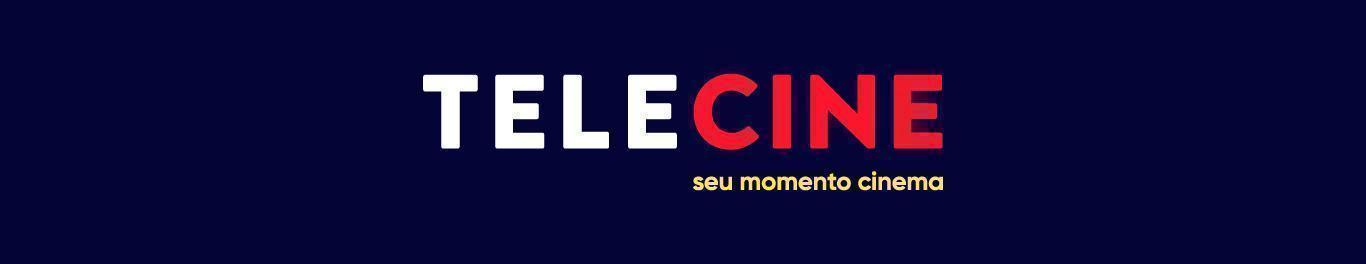 ‘Os Mercenários 4’ é adicionado ao catálogo do Telecine na quinta-feira (28)Filme, protagonizado por Sylvester Stallone, faz a sua estreia na TV no Telecine Premium no sábado (30), às 22h
Sylvester Stallone, Jason Sthatam e Terry Crews em cena de ‘Os Mercenários 4’. Assista ao trailer.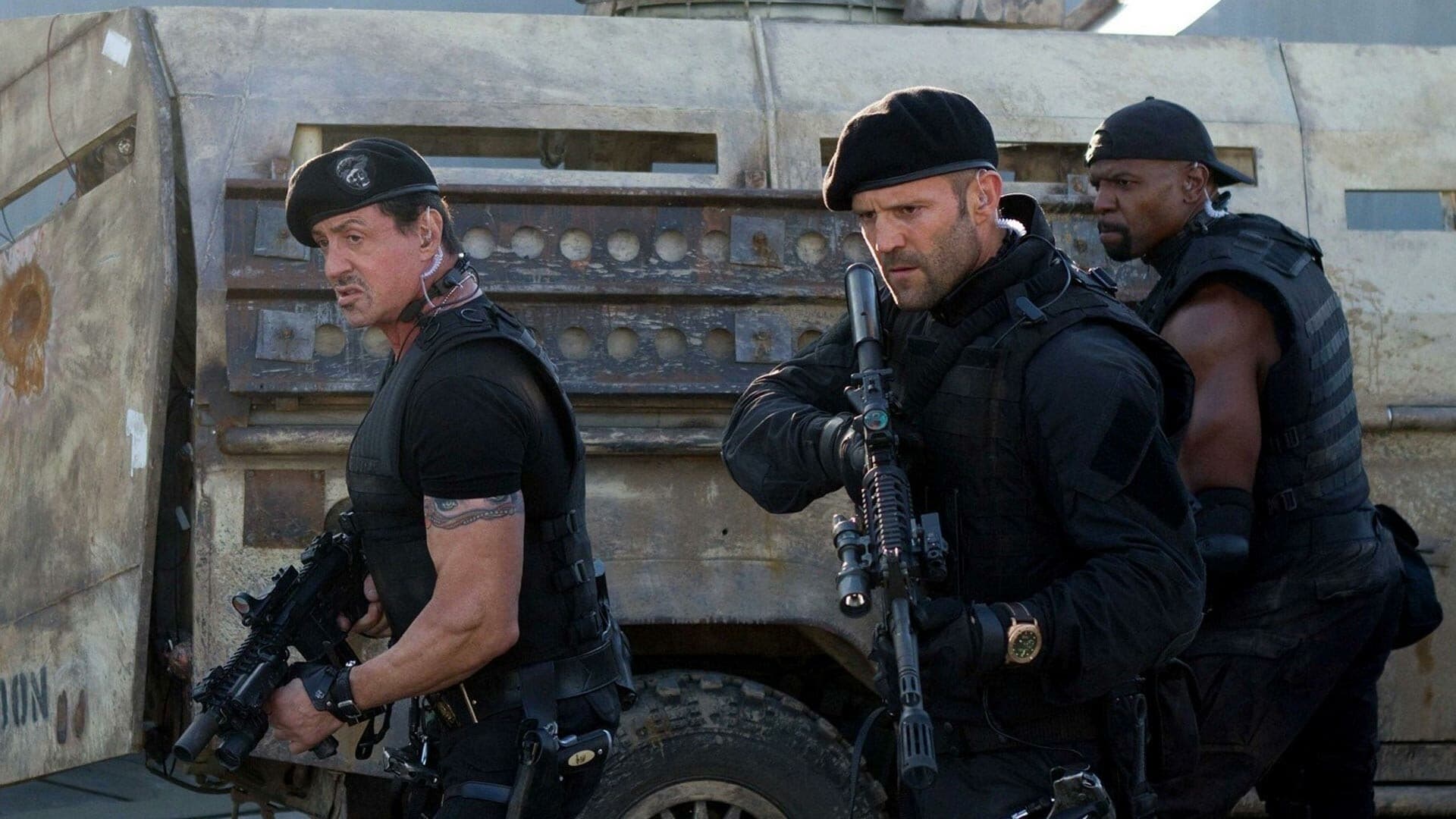 Os Mercenários 4, filme mais recente da franquia estrelada por Sylvester Stallone, chega ao catálogo do Telecine — disponível no Globoplay, no Prime Video Channels e nas plataformas de streaming das operadoras — na quinta-feira (dia 28). No sábado (dia 30), o longa faz a sua estreia no Telecine Premium, às 22h. Neste capítulo, o grupo de atiradores de elite é convocado para uma missão que pretende impedir a eclosão da Terceira Guerra Mundial. O elenco conta com as participações de 50 Cent, Terry Crews, Jason Statham e Megan Fox.Os Mercenários 4 (2023) No catálogo do Telecine, disponível dentro do Globoplay, Prime Video Channels e via operadoras, a partir do dia 28. No Telecine Premium, dia 30.
Sinopse: O lendário grupo de mercenários de elite liderado por Barney Ross precisa impedir o início da Terceira Guerra Mundial. Eles são a última esperança do mundo para impedir que algo de pior aconteça.
Diretor: Scott Waugh
Elenco: 50 Cent, Andy Garcia, Dolph Lundgren, Iko Uwais, Jason Statham, Megan Fox, Sylvester Stallone, Tony Jaa
Ação |18 anos | USA | 96’Sobre o Telecine O Telecine oferece um serviço 100% filmes, construído a partir de uma curadoria feita por pessoas que amam cinema e entendem o gosto do brasileiro. Disponível em streaming e nos canais de TV por assinatura, o catálogo do Telecine está recheado de preciosidades, que vão desde lançamentos a filmes amados que marcaram época. A marca aposta na capilaridade de distribuição e parcerias, permitindo ao assinante acessar o acervo completo de filmes em diferentes telas, seja através de apps já conhecidos pelo público, como Globoplay e Prime Video, ou nas plataformas das operadoras de TV paga (Claro, Oi, SKY e Vivo). 